2ο ΕΝΗΜΕΡΩΤΙΚΟ ΔΕΛΤΙΟΘέματα που διευκολύνουν την ομαλή λειτουργία του σχολείουΔευτέρα, 11 Σεπ. 22Αγαπητοί  γονείς,Σας ενημερώνουμε για ορισμένα θέματα, που αν εφαρμόζονται από όλους μας, διευκολύνουν την ομαλή λειτουργία του σχολείου:ΕΙΣΟΔΟΣ ΚΑΙ ΕΞΟΔΟΣ ΠΑΙΔΙΩΝ ΑΠΟ ΤΟ ΣΧΟΛΕΙΟΗ είσοδος των παιδιών γίνεται από την Κεντρική Είσοδο μεταξύ των ωρών 7:30 με 7:40 π.μ., για να έχουν τουλάχιστο λίγα λεπτά για να μεταβαίνουν έγκαιρα στην τάξη τους. Το κάγκελο θα κλείνει με το κτύπημα του κουδουνιού. Αργοπορημένες αφίξεις δικαιολογούνται από τον συνοδό του παιδιού στην γραμματεία του σχολείου, με τη συμπλήρωση σχετικού εντύπου. Οι γονείς/συνοδοί των παιδιών απαγορεύεται να μπαίνουν στον σχολικό χώρο.Η έξοδος των παιδιών στις 1.05μ.μ. θα γίνεται από τα τρία κάγκελα στη δυτική πλευρά του σχολείου: Κάγκελο του Νηπιαγωγείου: Τα παιδιά της Α΄ τάξης και του ΝηπιαγωγείουΚάγκελο Κεντρικής Εισόδου: Τα παιδιά της Β1, Β2, Δ2, ΣΤ1 και ΣΤ2Κάγκελο Γηπέδου: Γ1, Γ2, Δ1, Ε1, Ε2Τώρα που οριστικοποιήθηκαν οι χώροι που θα φεύγουν τα παιδιά, παρακαλούμε όπως σταθμεύετε και σε ανάλογους χώρους. Σύντομα θα τοποθετηθεί και το κάγκελο εισόδου στον χώρο πλησίον της Υπεραγοράς Παπαντωνίου που θα εξυπηρετεί αποκλειστικά γονείς και προσωπικό του σχολείου.Παράκληση θερμή να μην παρκάρετε πάνω σε πεζοδρόμια, γιατί είναι πολύ επικίνδυνο με τόσους πεζούς να κινούνται σε αυτά, την ώρα που προσέρχονται ή σχολάνουν τα παιδιά.ΥΠΕΝΘΥΜΙΖΟΥΜΕ ότι οι έξοδοι για λόγους ασφάλειας θα κλείνουν στις 13:20, γι’ αυτό παρακαλείσθε να παραλαμβάνετε έγκαιρα τα παιδιά σας. Μέχρι τις 2.00μ.μ. θα απαντά το θυροτηλέφωνο η γραμματέας του σχολείου και μετά, μέχρι τις 6.00μμ, το προσωπικό της Λέσχης.ΕΙΣΟΔΟΣ ΣΤΟ ΣΧΟΛΕΊΟ ΠΡΙΝ ΤΙΣ 7.30π.μ.Επιτρέπεται η είσοδος στο σχολείο στα παιδιά που προσέρχονται πριν από τις 07:30. Τα παιδιά αυτά θα παραμένουν μέχρι τις 07:30 σε δύο χώρους, λόγω του συνεχούς αυξανόμενου αριθμού τους κατά την πρώτη βδομάδα λειτουργίας του σχολείου: Τα παιδιά των Α΄, Β΄ και Γ΄ τάξεων θα είναι στον χώρο με τα δέντρα  δίπλα από τα γραφεία των δασκάλων και του διευθυντή. Τα παιδιά των Δ΄, Ε΄ και Στ’ τάξεων θα είναι στο γήπεδο της καλαθόσφαιρας. Επειδή δεν υπάρχει επιτήρηση από εκπαιδευτικό πριν τις 7.30π.μ., εισηγούμαστε την εφαρμογή, όπως και πέρσι, επιτήρησης με φροντίδα του Συνδέσμου Γονέων και για λόγους ασφάλειας των παιδιών. ΕΠΙΚΟΙΝΩΝΙΑ ΔΑΣΚΑΛΩΝ-ΓΟΝΙΩΝ, ΕΝΗΜΕΡΩΣΗ ΓΟΝΙΩΝΥπόψη ότι κάθε παιδί έχει στην τσάντα του τον Φάκελο Επικοινωνίας μέσα στον οποίο βάζει οποιαδήποτε επιστολή ή ανακοίνωση αποστέλλεται από το σχολείο ή τον Σύνδεσμο Γονέων. Να φροντίζετε, λοιπόν, να τον συμβουλεύεστε καθημερινά για την έγκαιρη ενημέρωσή σας. Πρόθεσή μας είναι η αποστολή να γίνεται κάθε Παρασκευή, για ευκολία όλων μας κι ίσως τα καταφέρουμε από τον Οκτώβριο.Επικοινωνία μεταξύ γονιού και δασκάλου ή διευθυντή μπορεί να γίνεται μέσω τηλεφώνου και όχι με φυσική παρουσία στο σχολείο, εκτός αν υπάρχει σοβαρός λόγος. Σύντομα θα έχετε και το πρόγραμμα μαθημάτων του παιδιού σας, όπου θα φαίνεται η ώρα επισκέψεων γονέων. ΜΑΘΗΤΙΚΗ ΣΥΜΠΕΡΙΦΟΡΑΤα παιδιά πρέπει να τηρούν τους κανονισμούς του σχολείου, τους περισσότερους από τους οποίους, τα ίδια προτείνουν και συμφωνούν με τις δασκάλες τους, μετά από σχετική συζήτηση στην τάξη. Απώτερος σκοπός των κανονισμών είναι οι μαθητές να συμπεριφέρονται σωστά και να καλλιεργήσουν την αυτοπειθαρχία, τον αυτοσεβασμό, την αλληλοκατανόηση και την αλληλοαποδοχή ώστε να μπορέσουμε να δημιουργήσουμε γερές βάσεις για μια υγιή κοινωνία: να σέβονται τους γονείς τους, τους δασκάλους, τους συμμαθητές και τις συμμαθήτριες και να χρησιμοποιούν κόσμιο λεξιλόγιο στις σχέσεις με τους γύρω τους. ΣΧΟΛΙΚΉ ΤΣΑΝΤΑΠαρακαλούμε όπως τα παιδιά μεταφέρουν στο σχολείο μόνο τα βιβλία και τετράδια που είναι απαραίτητα κάθε μέρα, σύμφωνα με το Ωρολόγιο Πρόγραμμα που τους έχει δοθεί.  Χρειάζεται επίσης, να έχουν πάντα στην τσάντα τους μία ρίγα και κασετίνα με ξυσμένα μολύβια, χρωματιστά, ξύστρα και σβηστήρι, φάκελο για τα φυλλάδιά τους και τον Φάκελο Επικοινωνίας Είναι καλό να γίνεται συχνός έλεγχος της τσάντας τους, ιδιαίτερα στην αρχή της χρονιάς, μέχρι να γίνει συνήθεια στα παιδιά να φέρνουν μόνο τα απαραίτητα. Βιβλία και γραφική ύλη που δε χρειάζονται πρέπει να μένουν στο σχολείο (σε συνεννόηση πάντα με τον υπεύθυνο εκπαιδευτικό) ή στο σπίτι. Να μην ξεχνούμε ότι το υπερβολικό βάρος αυξάνει τις πιθανότητες για  προβλήματα υγείας στο μέλλον.Το σημαντικότερο όμως, είναι τα ίδια τα παιδιά να μάθουν ότι η παράλειψη οργάνωσης της σχολικής τσάντας σε καθημερινή βάση δείχνει τον ενδιαφέρον του να ανταποκριθεί στα καθήκοντα και στις σχολικές υποχρεώσεις του.ΚΑΤ’ΟΙΚΟΝ ΕΡΓΑΣΙΑΣτόχος μας είναι η κατ’ οίκον εργασία να λειτουργεί ως μία ευχάριστη δραστηριότητα, κατά την οποία  θα έχετε την ευκαιρία να επικοινωνήσετε με το παιδί σας και να παρακολουθήσετε την πρόοδό του στο σχολείο. Είναι λοιπόν, απαραίτητο να ελέγχετε τα μαθήματά του καθημερινά, αν έγιναν. Αν δυσκολεύτηκε σε μια άσκηση, ΜΗΝ ΤΗΝ ΚΑΝΕΤΕ ΕΣΕΙΣ, αλλά με σημείωμα ενημερώστε τη δασκάλα του παιδιού σας. Αυτό βοηθά τα παιδιά να νιώσουν το ενδιαφέρον σας και να αντιληφθούν ότι υπάρχει συνεργασία μεταξύ σχολείου  και οικογένειας.ΣΧΟΛΙΚΕΣ ΑΡΓΙΕΣ (που δεν συμπίπτουν με Σάββατο ή Κυριακή)28 Οκτωβρίου: επέτειος έναρξης του έπους του ’40 (ΠΑΡΑΣΚΕΥΗ)6 Δεκεμβρίου  - Γιορτή του αγίου της κοινότητας/ενορίας-Αγ. Νικολάου (ΤΡΙΤΗ)23  Δεκεμβρίου  ως 8 Ιανουαρίου: Διακοπές Χριστουγέννων, Πρωτοχρονιάς και Φώτων30  Ιανουαρίου: Εορτή των Τριών Ιεραρχών-Γραμμάτων (ΔΕΥΤΕΡΑ)27 Φεβρουαρίου: Καθαρά Δευτέρα 8 ως 23 Απριλίου: Διακοπές του Πάσχα1η Μαΐου: Εργατική Πρωτομαγιά (ΔΕΥΤΕΡΑ)25 Μαΐου: Αναλήψεως (ΠΕΜΠΤΗ)5η Ιουνίου: Αγίου Πνεύματος (ΔΕΥΤΕΡΑ)Η Διεύθυνση και το προσωπικό του σχολείου είναι στη διάθεσή σας για οτιδήποτε σας απασχολεί.Με εκτίμησηΓιώργος Σιαμπής ΔιευθυντήςΔημοτικό Σχολείο Έγκωμης Β’ Βασιλέως Παύλου 2412, ΄ΕγκωμηΤηλ:22353057Τηλ/πο (fax):22876145Ηλ.Ταχ. (e-mail): dim-egkomi2-lef@schools.ac.cy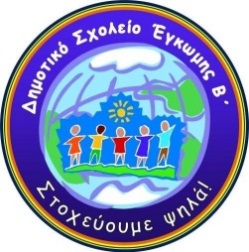 